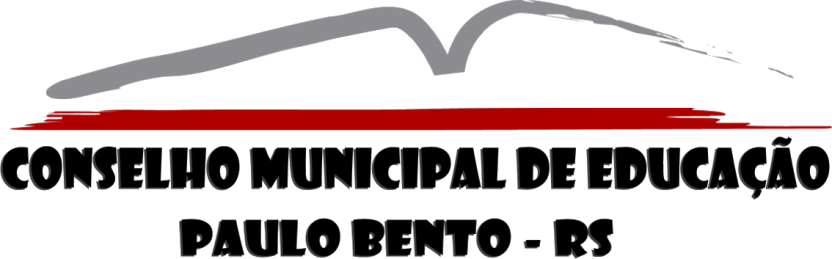 Avenida Irmãs Consolata, 189 – Paulo Bento – RSFone:(54) 3613 0075 – cme@paulobento.rs.gov.brPaulo Bento – RS, 18 de outubro de 2022.Assunto: Audiência Pública do Plano Municipal de Educação;Prezado Vereador Presidente do Legislativo, CONVIDAMOS Vossa Excelência e estendendo este CONVITE aos demais Vereadores do Município de Paulo Bento, para a participação na AUDIÊNCIA PÚBLICA, destinada à apresentação de proposta de alteração nas estratégias de Metas do P.M.E. (Plano Municipal de Educação), a ser realizada nas dependências do Plenário da Câmara Municipal de Vereadores de Paulo Bento, sito, Avenida Irmãs Consolata, nº. 75, na data de 27  de outubro do corrente a partir das 19 horas.Atenciosamente,Daniel MarinPresidente do Conselho Municipal de EducaçãoCoordenação do PME – Paulo BentoExmo. Senhor:Lindomar ScanagattaVereador - Presidente do LegislativoPaulo Bento - RS